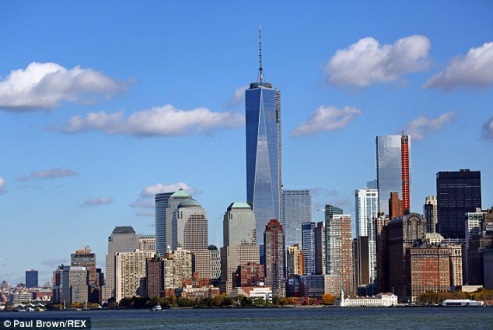 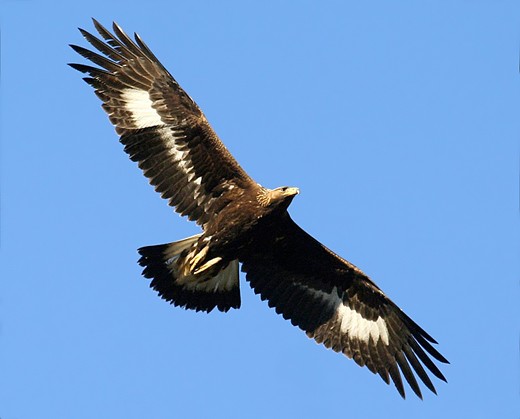 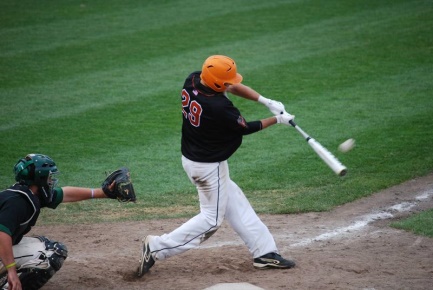 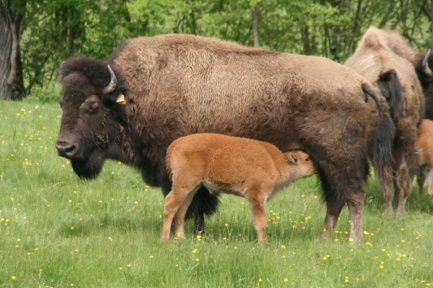 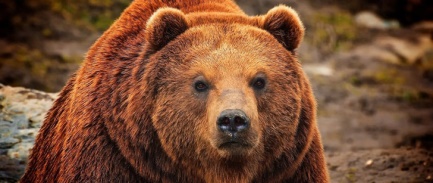 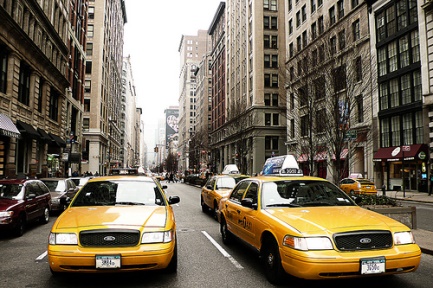 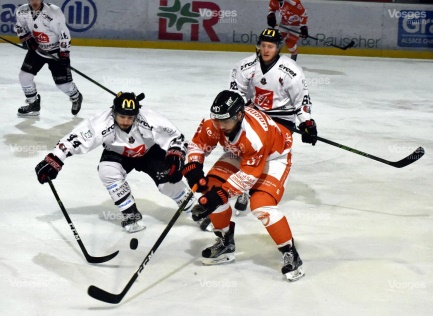 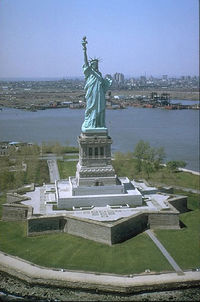 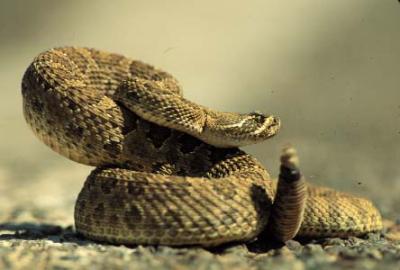 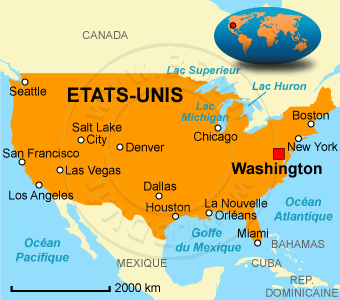 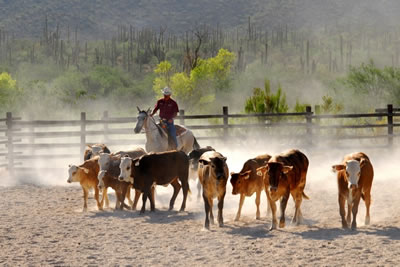 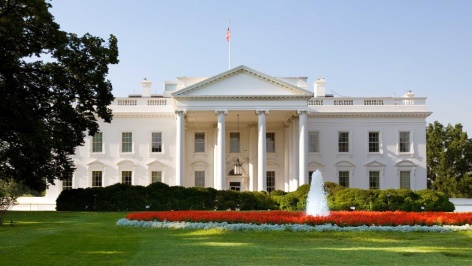 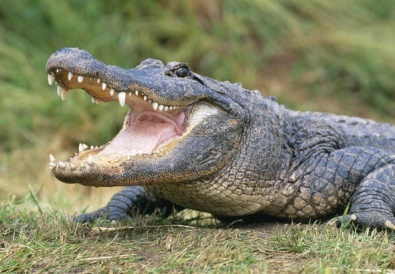 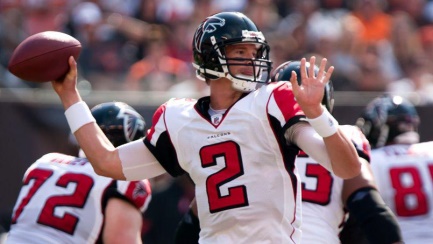 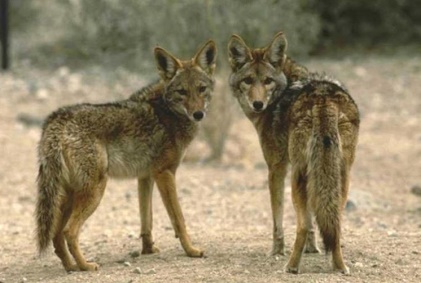 Les gratte-ciel	L’aigleBase-ballLes bisonsle grizzlyYellow cabsHockey sur glaceStatue de la libertéCrotaleGrandes villes des USAUn ranchMaison blancheAlligatorFootball américainCoyotes